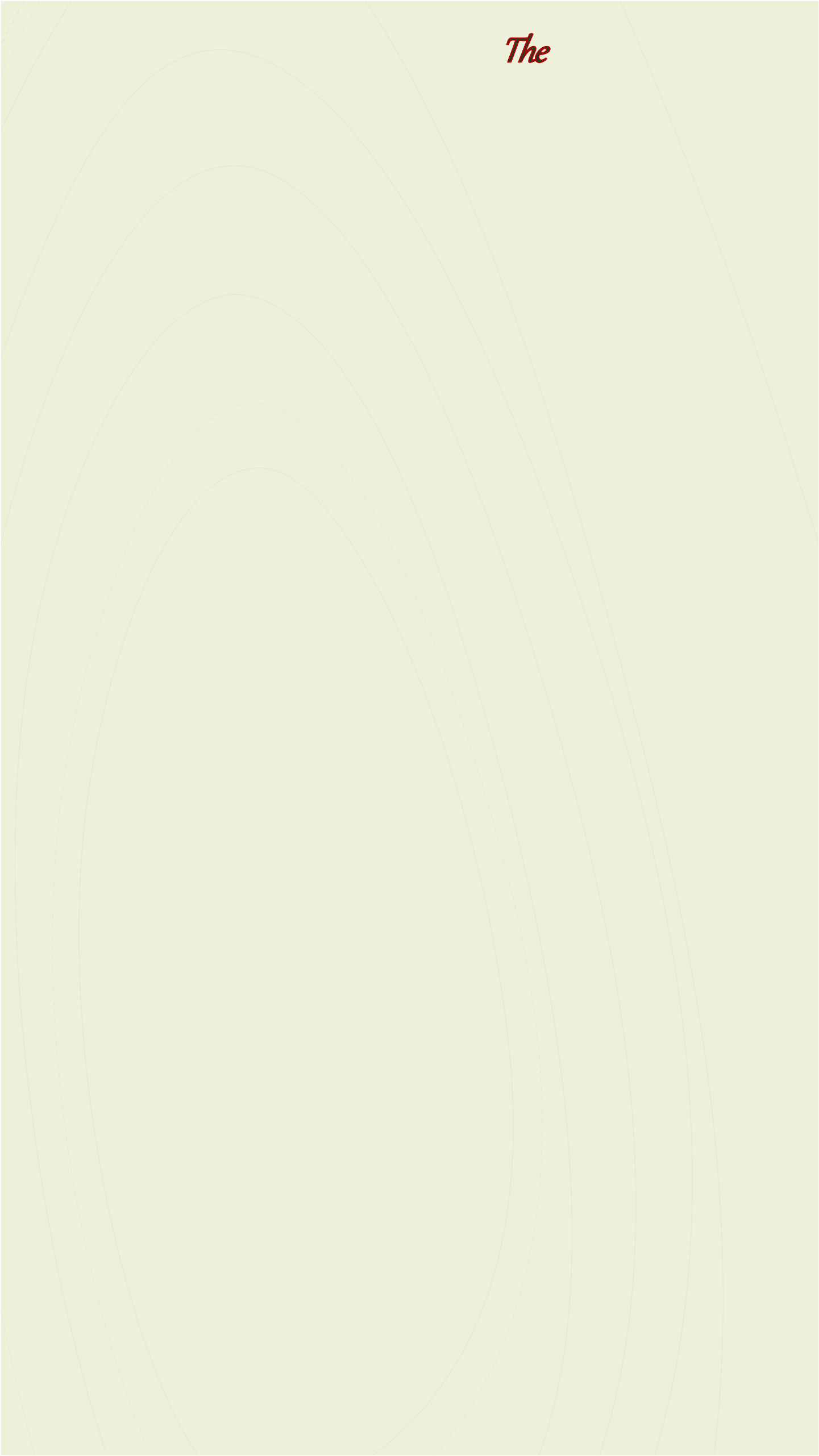 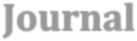 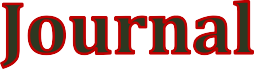 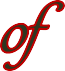 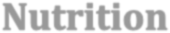 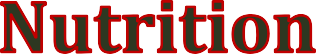 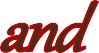 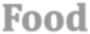 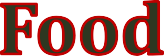 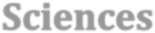 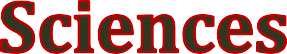 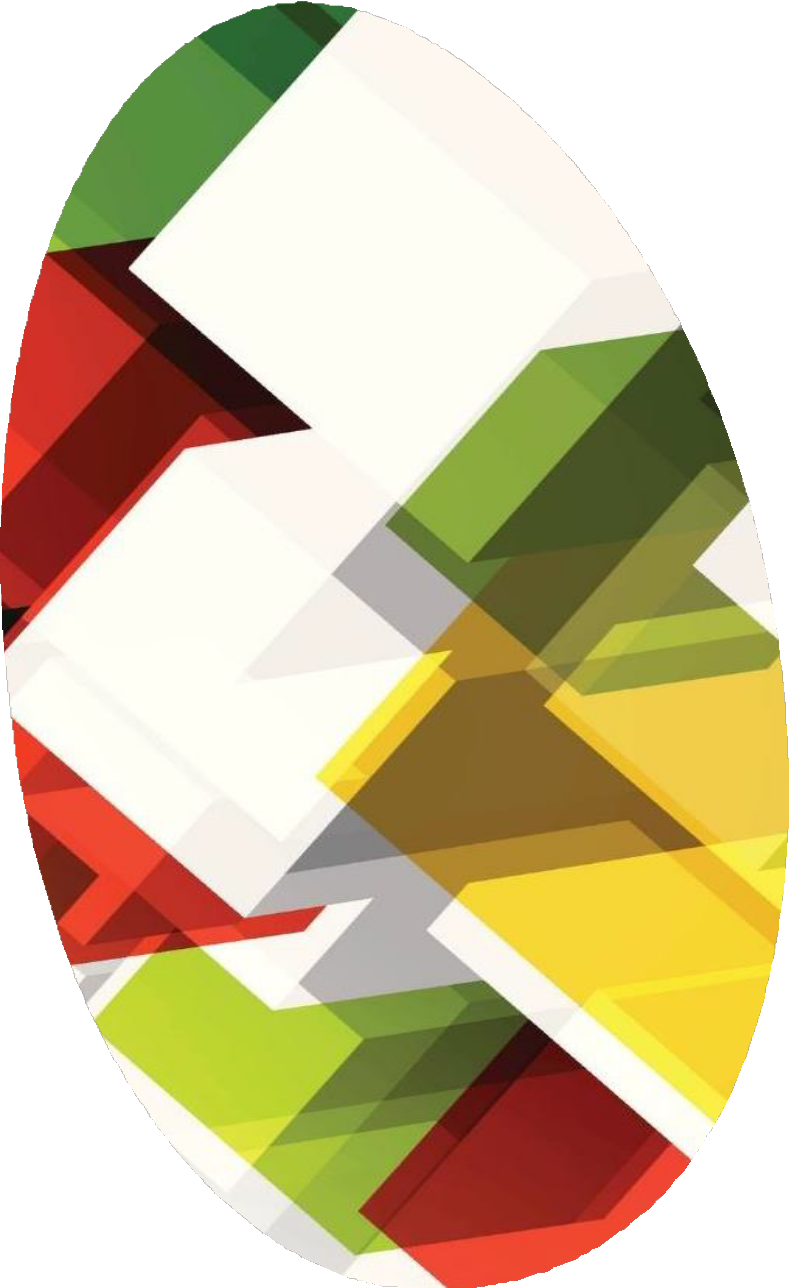 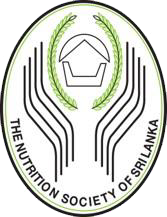 VOLUME 1ISSUE 1JANUARY 2022THE OFFICIAL JOURNAL OFTHE NUTRITION SOCIETY OF SRI LANKAISSN 1234567890